Welcome Back  Movie Night!Where: Iroquois Middle School Football FieldWhen: Wednesday, September 28 6:30-9:00 pmCost: FREE!!!  Concessions/Glow necklaces will be available for sale $1-$2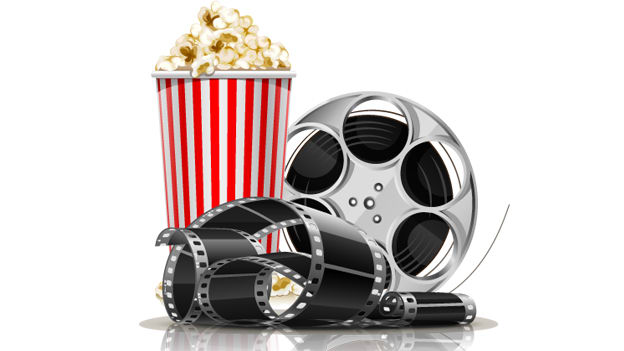 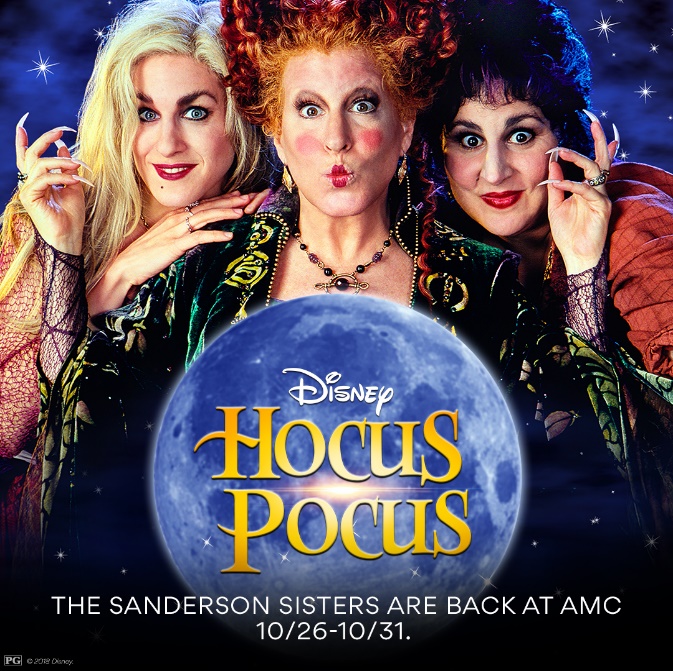 FEATURINGSponsored by Iroquois Student Council